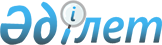 О внесении изменений в решение Жангалинского районного маслихата от 29 декабря 2022 года № 32-3 "О бюджете Жанаказанского сельского округа Жангалинского района на 2023-2025 годы"Решение Жангалинского районного маслихата Западно-Казахстанской области от 31 августа 2023 года № 9-2
      Жангалинский районный маслихат РЕШИЛ:
      1. Внести в решение Жангалинского районного маслихата "О бюджете Жанаказанского сельского округа Жангалинского района на 2023-2025 годы" от 29 декабря 2022 года № 32-3 следующие изменения:
      пункт 1 изложить в новой редакции:
      "1. Утвердить бюджет Жанаказанского сельского округа на 2023-2025 годы согласно приложениям 1, 2 и 3, в том числе на 2023 год в следующих объемах:
      1) доходы – 38 648 тысяч тенге:
      налоговые поступления – 3 490 тысяч тенге;
      неналоговые поступления – 40 тысяч тенге;
      поступления от продажи основного капитала – 0 тенге;
      поступления трансфертов – 35 118 тысяч тенге;
      2) затраты – 39 325 тысяч тенге;
      3) чистое бюджетное кредитование – 0 тенге:
      бюджетные кредиты – 0 тенге;
      погашение бюджетных кредитов – 0 тенге;
      4) сальдо по операциям с финансовыми активами – 0 тенге:
      приобретение финансовых активов – 0 тенге;
      поступления от продажи финансовых активов государства – 0 тенге;
      5) дефицит (профицит) бюджета – -677 тысяч тенге;
      6) финансирование дефицита (использование профицита) бюджета – 677 тысяч тенге:
      поступление займов – 0 тенге;
      погашение займов – 0 тенге;
      используемые остатки бюджетных средств – 677 тысяч тенге.";
      приложение 1 к указанному решению изложить в новой редакции согласно приложению к настоящему решению. 
      2. Настоящее решение вводится в действие с 1 января 2023 года. Бюджет Жанаказанского сельского округа на 2023 год 
					© 2012. РГП на ПХВ «Институт законодательства и правовой информации Республики Казахстан» Министерства юстиции Республики Казахстан
				
      Председатель маслихата

К. Каменов
Приложение
к решению районного маслихата
от 31 августа 2023 года № 9-2Приложение 1
к решению районного маслихата
от 29 декабря 2022 года № 32-3
Категория
Категория
Категория
Категория
Категория
Сумма, тысяч тенге
Класс
Класс
Класс
Класс
Сумма, тысяч тенге
Подкласс
Подкласс
Подкласс
Сумма, тысяч тенге
Специфика
Специфика
Сумма, тысяч тенге
Наименование
Сумма, тысяч тенге
1
2
3
4
5
6
1) Доходы
38 648
1
Налоговые поступления
3 490
01
Подоходный налог
500
2
Индивидуальный подоходный налог
500
04
Hалоги на собственность
2 990
1
Hалоги на имущество
140
3
Земельный налог
150
4
Hалог на транспортные средства
2 700
2
Неналоговые поступления
40
01
Доходы от государственной собственности
40
5
Доходы от аренды имущества, находящегося в государственной собственности
40
3
Поступления от продажи основного капитала
0
4
Поступления трансфертов 
35 118
02
Трансферты из вышестоящих органов государственного управления
35 118
3
Трансферты из районного (города областного значения) бюджета
35 118
Функциональная группа
Функциональная группа
Функциональная группа
Функциональная группа
Функциональная группа
Сумма, тысяч тенге
Функциональная подгруппа
Функциональная подгруппа
Функциональная подгруппа
Функциональная подгруппа
Сумма, тысяч тенге
Администратор бюджетных программ
Администратор бюджетных программ
Администратор бюджетных программ
Сумма, тысяч тенге
Программа
Программа
Сумма, тысяч тенге
Наименование
Сумма, тысяч тенге
1
2
3
4
5
6
2) Затраты
39 325
01
Государственные услуги общего характера
36 119
1
Представительные, исполнительные и другие органы, выполняющие общие функции государственного управления
36 119
124
Аппарат акима города районного значения, села, поселка, сельского округа
36 119
001
Услуги по обеспечению деятельности акима города районного значения, села, поселка, сельского округа
36 119
07
Жилищно-коммунальное хозяйство
2 706
3
Благоустройство населенных пунктов
2 706
124
Аппарат акима города районного значения, села, поселка, сельского округа
2 706
008
Освещение улиц в населенных пунктах
1 110
009
Обеспечение санитарии населенных пунктов
1 500
011
Благоустройство и озеленение населенных пунктов
96
12
Транспорт и коммуникации
500
1
Автомобильный транспорт
500
124
Аппарат акима города районного значения, села, поселка, сельского округа
500
013
Обеспечение функционирования автомобильных дорог в городах районного значения, селах, поселках, сельских округах
500
3) Чистое бюджетное кредитование
0
Бюджетные кредиты
0
Категория
Категория
Категория
Категория
Категория
Сумма, тысяч тенге
Класс
Класс
Класс
Класс
Сумма, тысяч тенге
Подкласс
Подкласс
Подкласс
Сумма, тысяч тенге
Специфика
Специфика
Сумма, тысяч тенге
Наименование
Сумма, тысяч тенге
1
2
3
4
5
6
5
Погашение бюджетных кредитов
0
01
Погашение бюджетных кредитов
0
1
Погашение бюджетных кредитов, выданных из государственного бюджета
0
4) Сальдо по операциям с финансовыми активами
0
Функциональная группа
Функциональная группа
Функциональная группа
Функциональная группа
Функциональная группа
Сумма, тысяч тенге
Функциональная подгруппа
Функциональная подгруппа
Функциональная подгруппа
Функциональная подгруппа
Сумма, тысяч тенге
Администратор бюджетных программ
Администратор бюджетных программ
Администратор бюджетных программ
Сумма, тысяч тенге
Программа
Программа
Сумма, тысяч тенге
Наименование
Сумма, тысяч тенге
1
2
3
4
5
6
Приобретение финансовых активов
0
Категория
Категория
Категория
Категория
Категория
Сумма, тысяч тенге
Класс
Класс
Класс
Класс
Сумма, тысяч тенге
Подкласс
Подкласс
Подкласс
Сумма, тысяч тенге
Специфика
Специфика
Сумма, тысяч тенге
Наименование
Сумма, тысяч тенге
1
2
3
4
5
6
6
Поступления от продажи финансовых активов государства
0
01
Поступления от продажи финансовых активов государства
0
1
Поступления от продажи финансовых активов внутри страны
0
5) Дефицит (профицит) бюджета
-677
6) Финансирование дефицита (использование профицита) бюджета
677
7
Поступления займов
0
Функциональная группа
Функциональная группа
Функциональная группа
Функциональная группа
Функциональная группа
Сумма, тысяч тенге
Функциональная подгруппа
Функциональная подгруппа
Функциональная подгруппа
Функциональная подгруппа
Сумма, тысяч тенге
Администратор бюджетных программ
Администратор бюджетных программ
Администратор бюджетных программ
Сумма, тысяч тенге
Программа
Программа
Сумма, тысяч тенге
Наименование
Сумма, тысяч тенге
1
2
3
4
5
6
16
Погашение займов
0
Категория
Категория
Категория
Категория
Категория
Сумма, тысяч тенге
Класс
Класс
Класс
Класс
Сумма, тысяч тенге
Подкласс
Подкласс
Подкласс
Сумма, тысяч тенге
Специфика
Специфика
Сумма, тысяч тенге
Наименование
Сумма, тысяч тенге
1
2
3
4
5
6
8
Используемые остатки бюджетных средств
677
01
Остатки бюджетных средств
677
1
Свободные остатки бюджетных средств
677
01
Свободные остатки бюджетных средств
677